ОБЯВАза провеждане на конкурс за приемане на военна служба в състава на Военноморските сили Със заповед № ОХ–350/23.04.2021 г. на министъра на отбраната е разкрита процедура за обявяване на 20 матроски (войнишки) длъжности във формирования от Военноморските сили, за приемане на военна служба на лица, завършили граждански, средни или висши училища в страната и в чужбина, както следва:Срок за подаване на заявленията до 16.06.2021 г.Повече информация може да получите от офиса за военен отчет към общината или на телефон: 0888/ 321 253, както от сайтовете на:Централно военно окръжие: www.comd.bg иМинистерство на отбраната: www.mod.bgОбразци от формулярите и подробностите за  кандидатстване са изложени въвВоенно окръжие - Добрич, бул. “Добруджа” № 4, ет. 4, тел. 058/664 764 и 0882/552 019, където се подават необходимите документи.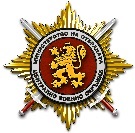               ЦЕНТРАЛНО  ВОЕННО  ОКРЪЖИЕВОЕННО ОКРЪЖИЕ ІІ СТЕПЕН – ДОБРИЧ9300, гр.Добрич, бул. „Добруджа” № 4, ет.4, тел. 058 664764№ по редВоенно формированиеБрой1в. ф. 34410 – Варна22в. ф. 28430 – Варна23в. ф. 38920 – Варна54в. ф. 22480 – Бургас75в. ф. 18360 – Бургас36в. ф. 28580 – Бургас1